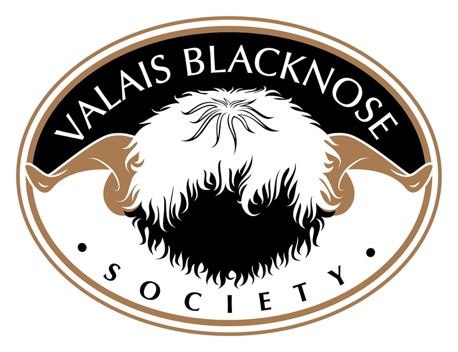 2024 Agricultural Shows with dedicated Valais Blacknose Sheep classesAyr County ShowDate: 11th MayJudge: Mr Bruce GoldieEntries openEntries Close:  21 April 24https://ayrcountyshow.co.uk/Balmoral ShowDate: 15th – 18th MayJudge: Mr David HodgeEntries Open: Entries Close:  20th Marchhttps://www.balmoralshow.co.uk/Devon County Show (MV & Non-MV Entries)Date: 16th – 18th MayJudge: Mr Raymond IrvineEntries Open: Entries Close: 16th Mayhttps://www.devoncountyshow.co.uk/Shropshire County ShowDate: 25th MayJudge: Ms Susan MullenEntries openEntries Close: 8th May 2024 Shropshire County Agricultural Show | West Mid Showground (shropshirecountyshow.com)Drymen Show Date: 25th MayJudge: Ms Emma GlackenEntries Close: http://www.drymenshow.com/Royal Bath and West Show (MV & Non-MV Entries)Date: 30th May – 1st June Judge: Mr Phil GarrodEntries Close: https://www.bathandwest.com/royal-bath-and-west-show**Royal Three Counties Show (Non-MV only Entries)Date: 14th – 16th JuneJudge: Mr Chris SleeOpen :Entries Close: https://www.royalthreecounties.co.uk/Royal Cheshire County Show (MV & Non-MV Entries)Date: 18th -19th JuneJudge: Mr Gerallt JonesOpen : 21st march Entries Close:  10th May https://www.royalcheshireshow.org/Royal Highland ShowDate: 20th – 23rd JuneJudge: Mr Julian WaltersEntries Close: 22nd Aprilhttps://royalhighlandshow.orgDerbyshire County Show (MV & Non-MV Entries)Date: 23rd JuneJudge: Open: 30th March Entries Close: 5th Junehttps://derbyshirecountyshow.org.uk/        Bury & District Agricultural Show (MV & Non-MV Entries)Date: 30th June TBCJudge: Mr Steve DaceEntries Close:https://buryagricultural.org.uk/Valais Blacknose Society Southern Grading and Show & Sale (MV & Non-MV Entries)Date: 5th July 2024Judge: Raymond Irvine, Chris Slee and Heather AdamsLocation: Monmouthshire Livestock MarketEntries Close: https://valaisblacknosesociety.co.uk/*VBS Society Show, open to members onl                       Kent County Show                       Date: 5-7th July                       Judge:                       Entries Close: 28th May                       https://kcas.org.uk/kent-county-show/Hanbury Countryside Show (MV & Non-MV Entries)Date: 6th JulyJudge: Mrs Heather AdamsEntries Close: 18th Junehttp://www.hanburyshow.co.uk/Doune & Dunblane ShowDate: 6th JulyJudge: Ms Jenni McAllisterEntries Close: 15th Junehttps://www.douneanddunblaneshow.co.uk/The Great Yorkshire Show (Non-MV only entries)Date: 9th – 12th July Judge: Mr Phil GarrodEntries Close: 24th Mayhttps://greatyorkshireshow.co.uk/                       Driffield Show (MV & Non-MV entries)Date: 17th JulyJudge: Entries Close: 17th June https://www.driffieldshowground.co.uk/Royal Lancashire Agricultural Show (Non-MV only entries)Date: 19th – 21st JulyJudge: Entries Close: 31st May http://www.royallancashireshow.co.uk/Royal Welsh Show (Non-MV Entries only)Date: 22nd – 25th JulyJudge: Mr David HodgeEntries open: Entries Close: 22nd Mayhttps://rwas.wales/royal-welsh/The Border union ShowDate: 26th -27th JulyJudge: Mr Julian WaltersEntries open:Entries close: 24th JuneBorder Union Show - Border Union Agricultural SocietyBraco ShowDate: 27th July TBCJudge: Mr Bruce GoldieEntries Close: 7th Julyhttp://www.bracoshow.co.ukRyedale ShowDate: 30th JulyJudge: Ms Susan MullenEntries Close: 6th JulyThe Ryedale Show - Home New Forest & Hampshire County Show (MV & Non-MV Entries)Date: 30th – July – 1st AugustJudge: Mr Chris SleeEntries Close: 24th Junehttps://www.newforestshow.co.uk/Nantwich Show Date: 31st July TBCJudge: Mr Steve DaceOpen : 1st mayEntries Close: https://nantwichshow.co.uk/Black Isle Show (Non-MV Entries only)Date: 1st AugustJudge: Emma GlackenEntries Close: https://blackisleshow.com/Burwarton Show (MV & Non-MV entries)Date: 1st AugustJudge: Emma CollisonEntries Close: 16th aprilhttps://www.burwartonshow.co.uk/Tenbury Countryside ShowDate:3rd AugustJudge: Emma CollisonEntries Close: 21st July        https://tenburyshow.co.uk/Oswestry Show (MV & Non-MV Entries)Date: 3rd AugustJudge: Steve Jones Entries Close: https://oswestryshow.co.uk/Cartmel ShowDate: 7th AugustJudge: Ms Susan MullenEntries Close:                      https://www.cartmelagriculturalsociety.org.uk/the-show/Okehampton Show (Non-MV entries only)Date: 8th August Judge: Phil GarrodEntries Close: 5th Julyhttps://www.okehamptonshow.co.uk/Ellingham Show, Somerley Date: 10th AugustJudge: Ms Emma CollisonEntries Close: https://ellinghamshow.co.uk/Chertsey Show (TBC)Date: 10th – 11th AugustJudge: Entries Close: https://www.thechertseyshow.com/Anglesey Show (MV & Non-MV Entries)Date: 13th – 14th AugustJudge: Open : 1st MayEntries Close: https://www.angleseyshow.org.uk/en/Blacknose Beauties National Show & Sale (MV & Non-MV Entries)Date: 23rd – 24th AugustJudges: Location: Entries Close: https://valaisblacknosesociety.co.uk/*VBS Society Show, open to members onlyWensleydale Show (MV & Non-MV Entries)Date: 24th AugustJudge: Entries Close: https://www.wensleydaleshow.org.uk/Edenbridge & OxtedDate: 25th – 26th AugustJudge: Julian WaltersEntries Close: https://www.edenbridge-show.co.uk/Dorset County Show Date: 7th -8th SeptemberJudge:Entries Close: https://www.dorsetcountyshow.co.uk/*Please note that the Agricultural Show classes are open to all Valais Blacknose Breeders, however Agricultural show committee rules and regulations may stipulate that exhibitors are required to be members of the Valais Blacknose Society.Show prizes will be presented to all exhibitors, however in some instances additional breed society prizes may be reserved for members only, in which instance this should be highlighted in the show competing schedules and members will be required to provide their membership numbers to claim prizes.Please see individual show pages for specific Valais Blacknose Sheep class categories.